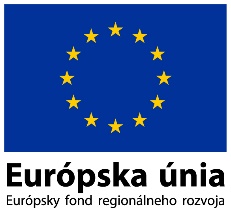 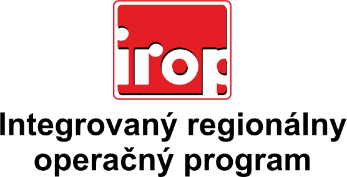 Zoznam odborných hodnotiteľovZoznam odborných hodnotiteľovKód výzvyMená odborných hodnotiteľovVýzva: IROP-PO1-SC11-2019-448. hodnotiace koloIng. Radovan ČervienkaIng. Alexander Molnár